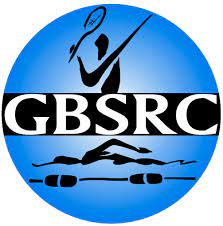 GBSRC 2023 SPONSORSHIPSPlatinum$1000*Business or Family name on GBSRC Website (Large)*Sign displayed on shelters (5×8) NOT PROVIDED*Business or Family name called out at swim meet twice.*Business or Family name on Piranha Brick (White)* One reserved table at Banquet* 2 Children / Grandchildren free swim season (Piranhas)Gold$500*Business or Family name on GBSRC Website (Medium)*Sign displayed on shelters (3×5) NOT PROVIDED*Business or Family name called out at swim meet once*Business or Family name on Piranha Brick (White)Silver$250*Business or Family name on GBSRC Website (Small)*Sign displayed on shelters (2×3) NOT PROVIDEDBronze$125*Business or Family name on GBSRC Website (Small)